РЕШЕНИЕГлазовской городской Думыседьмого созыва№ 16	28 октября 2020 годаО внесении изменения в Положение «Об оплате труда лиц, замещающих муниципальные должности муниципального образования «Город Глазов», утвержденное решением Глазовской городской Думы от 04.03.2009 № 695 (в ред. от 29.06.2011 № 87, от 21.12.2011 № 135, от 28.11.2012 № 257, от 27.11.2013 № 393, от 30.09.2015 № 9, от 30.11.2016 № 193, от 28.02.2018 № 333, от 25.09.2019 № 514) В соответствии с Постановлением Правительства Удмуртской Республики от 25.09.2020 № 441 «О повышении денежного содержания (оплаты труда) работников органов государственной власти Удмуртской Республики и органов местного самоуправления в Удмуртской Республике», руководствуясь Уставом муниципального образования «Город Глазов», Глазовская городская Дума решает:Внести в Положение «Об оплате труда лиц, замещающих муниципальные должности муниципального образования «Город Глазов», утвержденное решением Глазовской городской Думы от 04.03.2009 № 695 (в ред. от 29.06.2011 № 87, от 21.12.2011 № 135, от 28.11.2012 № 257, от 27.11.2013 № 393, от 30.09.2015 № 9, от 30.11.2016 № 193, от 28.02.2018 № 333, от 25.09.2019 № 514) следующее изменение:пункт 2 раздела 1 изложить в следующей редакции:«2.1. Главе муниципального образования «Город Глазов» установлен должностной оклад в размере 27140 рублей.2.2. Председателю Глазовской городской Думы установлен должностной оклад в размере 20800 рублей.».Настоящее решение вступает в силу со дня его принятия и распространяется на правоотношения, возникшие с 1 октября 2020 года.3. Опубликовать настоящее решение в официальных средствах массовой информации.Глава города Глазова		С.Н. КоноваловПредседатель Глазовской городской Думы		И.А. Волковгород Глазов«29» октября 2020 года Городская Дума муниципального образования «Город Глазов»(Глазовская городская Дума)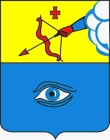 «Глаз кар» муниципал кылдытэтлэн кар Думаез (Глаз кар Дума)